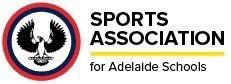 VOLLEYBALL RULES   Teams will comprise of six players on court, with up to six reserves who may be rotated on to the court after a point is won (one player rotation per point won).  When the receiving team has gained the right to serve, its players rotate one position clock-wise. The rotation player may come on to serve, or into the front court (P4). A minimum of 5 players on court is required to begin a match.   Net Heights: 	 	Middle Years 2.15m  	 	Senior Years  2.35m  ‘Middle’ year teams are strictly for years 7/8 & 9 only. ‘Senior’ teams are primarily for years 10/11 & 12, however younger players can play in the Senior team if they are required or deemed suitably skilled.  Appropriate (school approved) matching uniforms shall be worn by all players.  All games will be played on Friday evenings. The two time slots allocated for games are 4:15pm & 5:15pm. All matches to be played over a 50-minute maximum time period (apart from Semi / Grand Finals – 3 Sets)Games are determined by best of 3 sets. All sets to 25 points under rally point system. A set is won by the team which scores 25 points first with a minimum lead of two points. In the case of a 24-24 tie, play is continued until a two-point lead is achieved (26-24; 27-25; etc.).  If game time is prohibitive, the third set may be reduced to 15 points. This must be agreed upon by both teams and the referee prior to the start of the third set. In the final set, if neither team has reached 15 points before the 50-minute game period expires, the match will be determined based on a countback from the first two sets combined. Finals – All game will be required to play the FULL 3 SETS regardless of time Service must be from behind the base line. No part of the server’s foot may be on the court or line. If the ball hits the net off a serve (and goes over) play continues.  ALL player contact with the net is prohibited (Foul). If the volleyball lands in any part of the court, including on any marked lines, it will be deemed IN. It will be deemed OUT when the ball contacts the floor completely outside the boundary lines, touches an object outside the court, the antennae, net posts, the ceiling, or a person out of play. A team is entitled to a maximum of three hits (in addition to blocking) for returning the ball. A player may not hit the ball two times consecutively (blocking is not considered a ‘hit’). Both Schools will provide their own score sheet & scorer.   Each team will be permitted 2 x 30 second time-outs per set (if required). It is the host school’s responsibility to organize and pay for referees (preferably accredited where possible).  In Finals 2 referees will be required